(Sample Title Page for Thesis Classification I: has patentable or registrable invention or creation)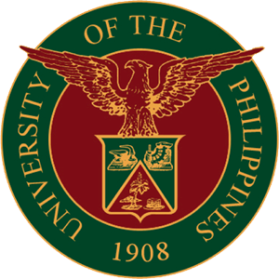 UNIVERSITY OF THE PHILIPPINESBachelor of Science in BiologyJuan D. CruzPopulation genetic structure of the Philippine native catfish, Clarias macrocephalus, and its implications for conservation and managementThesis Adviser:Jonas P. Quilang, Ph.D.Institute of BiologyUniversity of the Philippines DilimanThesis Examiner:Brian S. Santos, Ph.D.Institute of BiologyUniversity of the Philippines DilimanDate of Submission1 April 2014Thesis Classification:IThis thesis is not available to the public. Please ask the library for assistance.(Sample Title Page for Thesis Classification of P: author wishes to publish the work personally)UNIVERSITY OF THE PHILIPPINESBachelor of Science in BiologyJuan D. CruzPopulation genetic structure of the Philippine native catfish, Clarias macrocephalus, and its implications for conservation and managementThesis Adviser:Jonas P. Quilang, Ph.D.Institute of BiologyUniversity of the Philippines DilimanThesis Examiner:Brian S. Santos, Ph.D.Institute of BiologyUniversity of the Philippines DilimanDate of Submission1 April 2014Thesis Classification:PThis thesis is not available to the public. Please ask the library for assistance.(Sample Title Page for Thesis Classification of C: confidential information of a third-party is embedded)UNIVERSITY OF THE PHILIPPINESBachelor of Science in BiologyJuan D. CruzPopulation genetic structure of the Philippine native catfish, Clarias macrocephalus, and its implications for conservation and managementThesis Adviser:Jonas P. Quilang, Ph.D.Institute of BiologyUniversity of the Philippines DilimanThesis Examiner: [if any]Brian S. Santos, Ph.D. Institute of BiologyUniversity of the Philippines DilimanDate of Submission1 April 2014Thesis Classification:CThis thesis is not available to the public. Please ask the library for assistance.(Sample Title Page for Thesis Classification F: a regular work, i.e., it has no patentable invention or creation, the author does not wish for personal publication, there is no confidential information)UNIVERSITY OF THE PHILIPPINESBachelor of Science in BiologyJuan D. CruzPopulation genetic structure of the Philippine native catfish, Clarias macrocephalus, and its implications for conservation and managementThesis Adviser:Jonas P. Quilang, Ph.D.Institute of BiologyUniversity of the Philippines DilimanThesis Examiner: [if any]Brian S. Santos, Ph.D.Institute of BiologyUniversity of the Philippines DilimanDate of Submission1 April 2014Thesis Classification:FThis thesis is available to the public.(Sample Endorsement Page to be signed by the Adviser, Co-Adviser if any, Reader if any, Examiner if any, and Director)Institute of BiologyCollege of ScienceUniversity of the PhilippinesDiliman, Quezon CityENDORSEMENTThis is to certify that this undergraduate thesis entitled Population Genetic Structure of the Philippine Native Catfish, Clarias macrocephalus, and its Implications for Conservation and Management prepared and submitted by Juan David Cruz in partial fulfillment of the requirements for the degree of Bachelor of Science in Biology, is hereby accepted.JONAS P. QUILANG, Ph.D.Thesis AdviserLILLIAN JENNIFER V. RODRIGUEZ, Ph.D.Thesis Reader[If any]BRIAN S. SANTOS, Ph.D.Thesis Examiner[If any]The Institute of Biology endorses acceptance of this undergraduate thesis as partial fulfillment of the requirements for the degree of Bachelor of Science in Biology.IAN KENDRICH C. FONTANILLA, Ph.D.DirectorInstitute of BiologyAppendix 6 (Sample Front Bound Cover)POPULATION GENETIC STRUCTURE OF THE PHILIPPINE NATIVE CATFISH, CLARIAS MACROCEPHALUS, AND ITS IMPLICATIONS FOR CONSERVATION AND MANAGEMENTJUAN DAVID CRUZINSTITUTE OF BIOLOGYCollege of ScienceUniversity of the PhilippinesDiliman, Quezon CityAPRIL 2014Appendix 7 (Sample Side Bound Cover)